от 04 мая 2016 года									     № 220-рОб утверждении Положения об общем отделе администрации городского округа город Шахунья Нижегородской областиВ соответствии с Федеральным законом от 06 октября 2003 года № 131-ФЗ "Об общих принципах организации местного самоуправления в Российской Федерации", решением Совета депутатов городского округа город Шахунья Нижегородской области от 23 октября 2015 года № 54-9 «Об утверждении структуры администрации городского округа город Шахунья Нижегородской области»:Утвердить прилагаемое Положение об общем отделе администрации городского округа город Шахунья Нижегородской области.Настоящее распоряжение вступает в силу со дня подписания.Распоряжение администрации городского округа город Шахунья от 05 июня 2013 года № 545-р «Об утверждении Положения об общем отделе администрации городского округа город Шахунья Нижегородской области» признать утратившим силу.Глава администрации городскогоокруга город Шахунья								        Р.В.КошелевВыслано: Общий отдел – 4 экз., сектор кадровой работы – 1 экз., Общий отдел – 1 экз.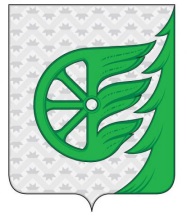 Администрация городского округа город ШахуньяНижегородской областиР А С П О Р Я Ж Е Н И Е